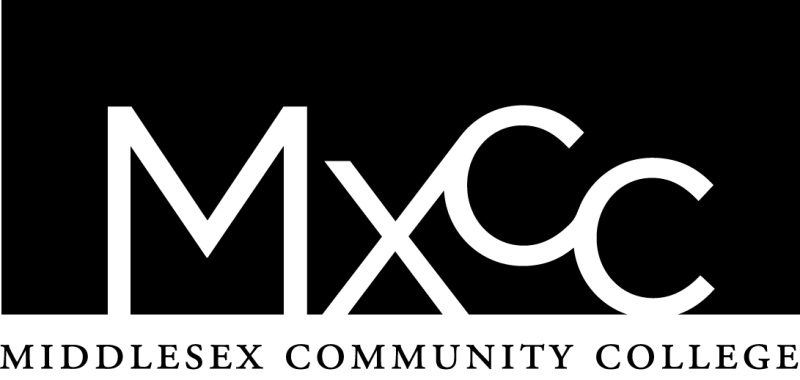 Date: ___________________________Demographic Data and Contact Information Student Full Name: ______________________________________________Student ID @__________________________________________________Phone:  (     )_______-_____________Disability DisclosurePrimary Disability:_________________________Secondary Disability:_______________________Did you receive special education services (IEP/504) in grade school or high school?Yes		NoIf yes, please describe services provided:________________________________________________________________________________________________________________________________________________________________________________________________________________________________________________________________________________________________________________________What supports do you feel would be most beneficial to help you succeed in college?__________________________________________________________________________________________________________________________________________________________________________________________________________________________________________Student self-reportHow does your disability impact the academic setting? (Examples: test taking, class attendance, taking notes, understanding materials, speaking, comprehension, etc.)______________________________________________________________________________________________________________________________________________________________________________________________________________________________________________________________________________________________________________________________________________________________________________________________________Are there any other areas of College life that might be impacted by the disability? (Examples: transportation, building accessibility, parking, etc.)________________________________________________________________________________________________________________________________________________________________________________________________________________________________________________________________________________________________________________________What accommodation, i.e., extended time on exams, notetaker, quiet room, etc. have you used in the past? What was helpful? What was not?________________________________________________________________________________________________________________________________________________________________________________________________________________________________________________________________________________________________________________________If any, what assistive technology devices and/or auxiliary aids have been effective in providing equal access to educational opportunities? (Example: Tape Recorder, Calculator, Audio textbooks etc.)__________________________________________________________________________________________________________________________________________________________________________________________________________________________________________What is your intended major? Are there specific accommodations that need to be explored in that course of study?__________________________________________________________________________________________________________________________________________________________________________________________________________________________________________If deemed eligible for services, what accommodations are you requesting from Disability Support Services?__________________________________________________________________________________________________________________________________________________________________________________________________________________________________________Are you working with any external support networks or organizations? (Ex: Vocational Rehabilitiation Services, Veterans Services, Bureau of SVS. For Visually Impaired, Other) Yes			NoIf yes, list and describe: __________________________________________________________________________________________________________________________________________________________________________________________________________________________________________Have you been prescribed medication applicable to your disability? How does the medication impact your daily functioning?__________________________________________________________________________________________________________________________________________________________________________________________________________________________________________What are your strengths?________________________________________________________________________________________________________________________________________________________________________________________________________________________________________________________________________________________________________________________What are your challenges?________________________________________________________________________________________________________________________________________________________________________________________________________________________________________________________________________________________________________________________Is there any additional information which you would like to include?______________________________________________________________________________________________________________________________________________________________________________________________________________________________________________________________________________________________________________________________________________________________________________________________________Please sign below:Student signature: ______________________________	Date:_____________________